Dear Parents and Carers,We are welcoming back children who have been isolating over the past couple of weeks. New cases have slowed down so we are hopeful that the peak of the outbreak has passed. Our current numbers are that there are 6 children isolating, 3 in Year 6 (all towards the end of their 10 day period), one in Year 4, one in Year 3 and one in Year 1.We will continue to avoid large gatherings in the next few weeks and will make a decision about whether we can have an audience for the Nativity plays by next Monday, 29th November.Christmas Fair – Now onlineSadly, we have had to call a halt to the physical Christmas Fair at the end of this week.We are however running a Virtual Christmas Market.   The Virtual Market will run from Thursday 11th November until Christmas Eve, the cost of a “stall” is £5 and you can advertise as much as you like during this time. Here is the link to our Virtual Christmas Market https://www.facebook.com/groups/187051760261344/The Christmas Raffle is still taking place, thank you very much for all the generous donations for the hampers, they are all assembled in the staffroom looking delicious and very tempting to the staff!We will draw the raffle in assembly on Friday afternoon.Christmas Holiday Club at the AbbeyHere’s the booking link for the Christmas Multi-Sports Camp from 20th to 23rd Dec.https://www.premier-education.com/parents/venue/courses/19843-734230/Christmas Tree We are very grateful to Melbury Vale Winery for kindly donating our Christmas tree again this year, do pay them a visit to choose your tree. Thanks also to Grace’s parents for getting the tree to our school, it will go up at the front of school soon.Michael Salisbury, Head teacher September 2021 to August 2022Autumn TermSpring TermSummer Term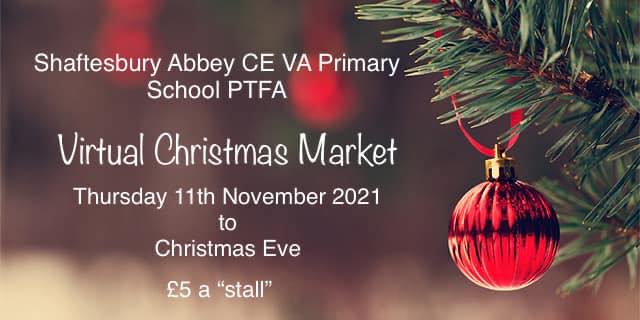 Virtual Christmas Market - Shaftesbury Abbey CE VA Primary School PTFAWe have set up the market for small businesses to showcase their products and help in much needed fundraising for our school. The Virtual Market will run from Thursday 11th November until Christmas...www.facebook.comAutumn half termMonday 25 October 2021 to Friday 29 October 2021Autumn term endsFriday 17 December 2021Christmas holidaysMonday 20 December 2021 to Monday 3 January 2022INSET DAYTuesday 4 January 2022Children start backWednesday 5 January 2022Spring half termINSET DAYMonday 21 February 2022 to Friday 25 February 2022Monday 14th March 2022Spring term endsINSET DAYThursday 7 April 2022Friday 8th April 2022Easter holidaysMonday 11 April 2022 to Friday 22 April 2022Children start backMonday 25 April 2022Bank HolidayMonday 2 May 2022 (May Day Bank Holiday)Summer half termMonday 30 May 2022 to Friday 3 June 2022INSET DAYMonday 6 June 2022Summer term endsFriday 22 July 2022Summer holidaysMonday 25 July 2022 to Wednesday 31 August 2022